January 2021Dear CandidateHEAD OF GERMANThank you for requesting details of the post of Head of German at Colchester County High School for Girls, lead school for Alpha Trust.  I hope the information below will help you with your application but please contact me if you require further information.  The School is very popular with a reputation for excellent results within a caring environment, as evidenced by the following comments taken from our last Ofsted Report.• “Colchester County High School for Girls is an outstanding school.” “It continues to strive for, and achieves excellence in all it does.” • “Students say they relish the independence teachers give them and appreciate the high levels of encouragement.” “Students talk positively about the environment and facilities that this new building offers, particularly for music.” “Students have excellent opportunities to take on additional responsibility and make a positive contribution to the school and the community beyond.” • “Students say they feel safe and supported both by the school and by each other.” Parents “stated how the school had ‘balanced study, social development and student happiness’ extremely well.”• “Leadership and management at all levels of the school are outstanding.” “Governors remain highly supportive and actively involved in the strategic development of the school.”• “The school’s contribution to community cohesion is outstanding and supports students’ personal development well.”• “The development of students’ leadership and team working skills is excellent.”This position offers a rare and exciting opportunity to join a committed and motivated team in a unique learning environment and to experience the immense satisfaction of working with able and enthusiastic students.  The school is innovative and creative, having Leading Edge Status; many teaching staff are involved in action-led research and the school leads training and development for the local Teaching School Alliance (NEETSA) and Colchester Teacher Training Centre (CTTC).  In addition, there are opportunities for collaboration with colleagues across Alpha Trust.  The Languages Department at Colchester County High School for Girls is both a friendly and a successful one, in which all members of staff share a genuine enthusiasm for the teaching of their subject.  Our students are motivated and exciting to teach; expectations of our students are high and they require a challenging and stimulating approach.French and German are currently studied by all students from Year 7 and Latin from Year 8.  All students are required to take at least one language at GCSE from Year 9.  At A level students study AQA German 7662 and achieved 100% A*-B in 2019.  At GCSE students study AQA German (9-1) 8668H and achieved 90% 9-6 and 100% 9-4 in 2019.The Language facilities at the school include 5 dedicated language classrooms each with IWBs, a language suite with 32 computers using Sanako software and a department office although at the moment all classes are being taught in year bubble classrooms.  Each year the Languages Department is joined by language assistants from the British Council.  Currently we have assistants in French and German, who assist in lessons, give one-to-one conversation support to A level students and help with extra-curricular language clubs.  There are German and French exchanges each year for the GCSE students.  A popular Festival of Languages is held each year led by Student Language Leaders.  Year 7 students participate in the Spelling and Comprehension Bee Competitions.  A number of students undertake Rosetta Stone courses in a variety of languages after school throughout the year.The successful candidate will be expected to teach all key stages, including A Level in German.  They will be required to undertake Form Tutor responsibilities including the teaching of PSHCE, be involved in extra-curricular activities, foreign exchanges when these are able to be resumed and participate in the 11+ entrance examination day.  This position offers a rare and exciting opportunity to lead our German department across the school.    The successful applicant will be inspirational as both a leader and teacher.  We welcome applications from suitably qualified and experienced teachers from all secondary education sectors.  The ability to offer an additional language is desirable and would be a distinct advantage.Colchester County High School for Girls is committed to safeguarding and promoting the welfare of children and young people and expects all staff and volunteers to share this commitment.  The successful applicant will be required to undertake an enhanced criminal record check by the Disclosure and Barring Service.If you feel that Colchester County High School for Girls can provide the challenges and opportunities you are looking for then please complete the school application form and send, supported by a covering letter addressed to the Executive Principal.  The covering letter should not be more than 2 sides of typed A4 and should set out your suitability for the post and vision for German at Colchester County High School for Girls.  Applications must be returned to the school by the closing date: Midday on 18 January 2021.We would be delighted to hear from you.Yours sincerely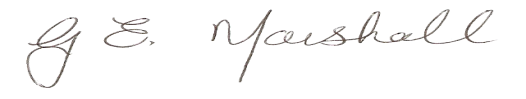 Gillian Marshall (Mrs)Executive Principal